华峰集团招聘一、公司简介华峰集团创办于1991年，现总部坐落于浙江省温州市，是一家以化工新材料为主，以金属、金融、物流、贸易、新能源等为辅的企业集团，是中国500强企业。集团目前在全国11省市建有生产基地，拥有40余家全资及控股公司，其中2家国内上市公司（“华峰氨纶”和“华峰超纤”）、8家国家高新技术企业，是国内聚氨酯制品最大产销企业。拥有员工12000余名，2018年集团实现营业收入370亿元。华峰集团专注于研发生产高品质的化工新材料产品，经过20多年的发展，华峰已经成功占据聚氨酯产业链中段。主营聚氨酯原液、聚氨酯树脂、氨纶长丝、超细纤维革、TPU、尼龙66、己二酸等10大系列产品。产品广泛应用于鞋服、家居、交通、医疗等与人类生活息息相关的领域。其中聚氨酯原液、聚氨酯树脂、超细纤维革、己二酸、聚酯多元醇等5大产品生产国模及市场占有率位居全球第一。集团现建有1个国家级企业技术中心、1个国家级博士后工作站、1个省级重点企业研究院和2个省级企业研究院；拥有国家授权专利330多件，发布实施国际国家行业标准120余项。华峰集团致力于可持续发展，用创新为客户创造价值，用创新为人类带来美好生活，力争打造国际一流的高品质的新材料供应商。二、招聘岗位（一）销售培训生 岗位职责：1、负责产品的技术售后服务工作；2、参与新产品的推广，开发潜在客户和新市场；3、收集客户产品需求信息；4、负责对接研发部门，帮助客户解决技术问题，反馈客户信息。任职要求：学历专业要求：本科及以上学历，化工相关专业综合素质要求：了解化工行业，具有较强的沟通能力和人际交往能力，业务能力突出；有C1驾照。工作地点：浙江销区、福建销区、广东销区、江苏销区等薪资：7-13万（福利补贴及年终超额利润奖金另算）福利：公司提供住宿、餐补、五险一金、高温费、节日费、通讯补贴等。简历投递邮箱：zhang.jincheng@huafeng.com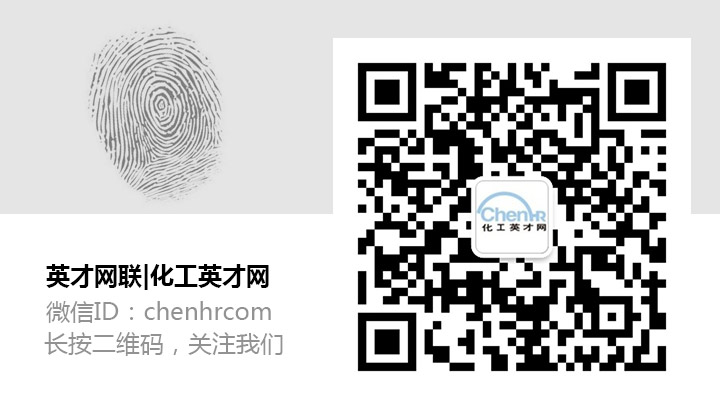 